ПРОЕКТ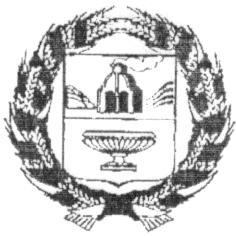 АДМИНИСТРАЦИЯ ЗАРИНСКОГО РАЙОНААЛТАЙСКОГО КРАЯ                          П О С Т А Н О В Л Е Н И Е         г. ЗаринскВ соответствии с требованиями Федерального закона от 6 октября 2003 г. N 131-ФЗ "Об общих принципах организации местного самоуправления в Российской Федерации", Федерального закона от 08.11.2007 №257-ФЗ «Об автомобильных дорогах и о дорожной деятельности в Российской Федерации и о внесении изменений в отдельные законодательные акты Российской Федерации», Федерального закона от 31.07.2020 № 248-ФЗ «О государственном контроле (надзоре) и муниципальном контроле Российской Федерации», Уставом муниципального образования Заринский район Алтайского края, в целях обеспечения сохранности муниципальных дорог на территории муниципального образования Заринский район Алтайского краяП О С Т А Н О В Л Я Е Т:1. Утвердить Программу профилактики нарушений обязательных требований на 2022 год и плановый период 2023-2025 гг. (приложение №1).2. Настоящее постановление вступает в силу после обнародования на официальном сайте Администрации Заринского района Алтайского края.3. Контроль за исполнением данного постановления возложить на председателя комитета строительства и жилищно-коммунального хозяйства Д.В. Коваленко.Приложение №1     к постановлению администрацииот   №Программапрофилактики нарушений обязательных требований на 2022 год и плановый период 2023-2025 гг.Раздел 1. Анализ и оценка состояния подконтрольной сферыНастоящая программа разработана в целях организации проведения профилактики нарушений требований, установленных федеральными законами и иными нормативными правовыми актами Российской Федерации, в целях предупреждения возможного нарушения подконтрольными субъектами обязательных требований в рамках осуществления муниципального контроля на автомобильном транспорте и в дорожном хозяйстве.          Мероприятия по муниципальному контролю включают в себя:-  принятие решения о проведении проверки;- подготовка к проверке- осуществление проверки;- подготовка акта по результатам проведенной проверки,- ознакомление с ним субъекта проверки;- принятие предусмотренных законодательством мер при выявлении  нарушений   в деятельности  субъекта  проверки.Исполнение муниципальных функций осуществляется в форме плановых проверок, проводимых в соответствии с планами проверок юридических лиц и индивидуальных предпринимателей, утвержденными в установленном законодательством порядке после соответствующего согласования с прокуратурой, а также внеплановыми проверками соблюдения правил и законных интересов юридических лиц, индивидуальных предпринимателей и граждан.За период январь-декабрь 2021 года проверки юридических лиц и индивидуальных предпринимателей не проводились. Плановых проверок запланировано не было. Внеплановые проверки не проводились, в связи с отсутствием обращений граждан о нарушении их прав и отсутствия угрозы причинения вреда жизни, здоровью граждан, вреда животным, растениям, окружающей среде, объектам культурного наследия, а также угрозы чрезвычайных ситуаций природного и техногенного характера.Повышению эффективности осуществления муниципального контроля будет способствовать:- повышение эффективности и результативности осуществления муниципального контроля за счет принятия всего комплекса мер, предусмотренных действующим законодательством, направленных на предупреждение, выявление и пресечение нарушений;- проведение в полном объеме плановых проверок по соблюдению законодательства;- взаимодействие с органами государственного контроля, органами прокуратуры и иными органами, и должностными лицами, чья деятельность связана с реализацией функций в области государственного и муниципального контроля.- принятие нормативно правовых актов по осуществлению муниципального контроля;- систематическое проведение практических семинаров по вопросам осуществления муниципального контроля.Раздел 2. Основные цели и задачи профилактической работыПрофилактика нарушений обязательных требований проводится в рамках осуществления муниципального контроля.Целями программы является:- предупреждение нарушений, подконтрольными субъектами обязательных требований законодательства, включая устранение причин, факторов и условий, способствующих возможному нарушению обязательных требований;            -  снижение административной нагрузки на подконтрольные субъекты;             - создание мотивации к добросовестному поведению подконтрольных субъектов; - предотвращение ущерба автомобильным дорогам местного значения как технического сооружения и имущественного комплекса, обеспечивающего поддержание эксплуатационных свойств и безопасное использованиеЗадачами программы являются:- укрепление системы профилактики нарушений обязательных требований путем активизации профилактической деятельности.           - выявление причин, факторов и условий, способствующих нарушениям обязательных требований.Программа разработана на 2022 год и плановый период 2023-2025 гг.Субъектами профилактических мероприятий при осуществлении муниципального контроля являются юридические лица, индивидуальные предприниматели, граждане.В рамках профилактики предупреждения нарушений, установленных законодательством всех уровней, администрацией Заринского района Алтайского края осуществляется прием представителей юридических лиц, индивидуальных предпринимателей и граждан, а также проводятся консультации и даются пояснения по вопросам соблюдения законодательства.Раздел 3. Мероприятия программыМероприятия программы представляют собой комплекс мер, направленных на достижение целей и решение основных задач Настоящей Программы.Перечень мероприятий Программы, сроки их реализации и ответственные исполнители приведены в План-графике профилактических мероприятий на 2022 год, а также проект Плана-графика на последующие три года реализации программы (Приложение 1). В Программу возможно внесение изменений и корректировка перечня мероприятий в связи с необходимостью осуществления профилактических мер в отношении нарушений, выявленных в ходе проведения плановых и внеплановых проверок в рамках осуществления муниципального контроля, проведенных должностными лицами Администрации Заринского района Алтайского края в 2022 году.Раздел 4. Ресурсное обеспечение ПрограммыРесурсное обеспечение Программы включает в себя кадровое и информационно-аналитическое обеспечение ее реализации.
Для реализации профилактических мероприятий привлекаются специалисты комитета строительства и жилищно-коммунального хозяйства Администрации Заринского района Алтайского края.Информационно-аналитическое обеспечение реализации Программы осуществляется с использованием официального сайта Администрации Заринского района в информационно-телекоммуникационной сети Интернет.Финансовое обеспечение реализации Программы осуществляется в рамках финансирования мероприятий по осуществлению муниципального контроля.Раздел 5. Оценка эффективности ПрограммыМетодика оценки эффективности и результативности профилактических мероприятий предназначена способствовать максимальному достижению общественно значимых результатов снижения, причиняемого подконтрольными субъектами вреда (ущерба) охраняемым законом ценностям, при проведении профилактических мероприятий.К показателям качества профилактической деятельности Администрации Заринского района Алтайского края при осуществлении муниципального контроля на автомобильном транспорте и в дорожном хозяйстве:Количество обращений юридических лиц, индивидуальных предпринимателей и граждан по вопросу разъяснения законодательства Российской Федерации и принятых Администрацией Заринского района нормативных актов в области осуществления муниципального контроля на автомобильном транспорте и в дорожном хозяйстве.Информирование, юридических лиц, индивидуальных предпринимателей по вопросам соблюдения обязательных требований, оценка соблюдения которых является предметом   муниципального контроля, осуществляемого на территории Заринского района, в том числе посредством размещения на официальном сайте Администрации в сети «Интернет».Опубликование в   периодическом печатном издании МАУ «Редакция газеты «Знамя Ильича» информации для юридических лиц, индивидуальных предпринимателей и граждан по вопросам соблюдения обязательных требований, которые является предметом муниципального контроля.Снижение числа выявленных нарушений, при осуществлении муниципального контроля на автомобильном транспорте и в дорожном хозяйстве на территории муниципального образования Заринский район Алтайского края.План-графикпрофилактических мероприятий на 2022 годПРОЕКТ Плана-графикапрофилактических мероприятий на плановый период 2023-2025 гг..2021№                                                                                     Об утверждении Программы профилактики нарушений обязательных требований на 2022 год и плановый период 2023-2025 гг.Глава района                        В.К. Тимирязев№ п/пНаименование мероприятия по профилактике нарушений обязательных требованийОтветственные исполнителиПериодичность проведения, сроки исполненияАдресаты мероприятияОжидаемые результаты проведения мероприятийАктуализация размещенных на официальном сайте Администрации  Заринского района (далее – Администрация) актов (далее – НПА), содержащих обязательные требования, оценка соблюдения которых является предметом муниципального контроля Специалисты комитета строительства и жилищно-коммунального хозяйства Администрации Заринского районаПо мере необходимости (в случае отмены действующих или принятия новых нормативных правовых актов, мониторинг НПА ежемесячно)Юридические лица, индивидуальные предприниматели, гражданеПовышение информированности подконтрольных субъектов о действующих обязательных требованияхИнформирование юридических лиц, индивидуальных предпринимателей по вопросам соблюдения обязательных требований, оценка соблюдения которых является предметом муниципального контроля, в том числе посредством размещения на официальном сайте Администрации руководств (памяток) по соблюдению обязательных требований.Специалисты комитета строительства и жилищно-коммунального хозяйства Администрации Заринского районаПо мере обращенияЮридические лица, индивидуальные предприниматели, гражданеПовышение информированности подконтрольных субъектов о действующих обязательных требованияхОпубликование в   периодическом печатном издании МАУ «Редакция газеты «Знамя Ильича» информации  для юридических лиц и индивидуальных предпринимателей по вопросам соблюдения обязательных требований, оценка соблюдения которых является предметом муниципального контроля.Специалисты комитета строительства и жилищно-коммунального хозяйства Администрации Заринского районаПо мере необходимости Юридические лица, индивидуальные предприниматели, гражданеПовышение информированности подконтрольных субъектов о действующих обязательных требованияхОбобщение практики осуществления администрацией муниципального контроля, размещение на официальном сайте Администрации соответствующей информации, в том числе с указанием наиболее часто встречающихся случаев нарушений обязательных требований с рекомендациями в отношении мер, которые должны приниматься юридическими лицами, индивидуальными предпринимателями и гражданами  в целях недопущения таких нарушенийСпециалисты комитета строительства и жилищно-коммунального хозяйства Администрации Заринского районадекабрь 2022 года Юридические лица, индивидуальные предприниматели, гражданеПредотвращение нарушений обязательных требованийПроведение мероприятий по оценке эффективности и результативности профилактических мероприятий с учетом целевых показателей, установленных в разделе 5 ПрограммыСпециалисты комитета строительства и жилищно-коммунального хозяйства Администрации Заринского районаЕжегодно,не позднее 1 апреля года, следующего за отчетнымЮридические лица, индивидуальные предприниматели, гражданеДоклад об эффективности и результативности профилактических мероприятий за отчетный (прошедший) год№ п/пНаименование мероприятия по профилактике нарушений обязательных требованийОтветственные исполнителиПериодичность проведения, сроки исполненияАдресаты мероприятияОжидаемые результаты проведения мероприятий1.Актуализация размещенных на официальном сайте Администрации Заринского района Алтайского края (далее – Администрация) актов (далее – НПА), содержащих обязательные требования, оценка соблюдения которых является предметом муниципального контроля по каждому виду муниципального контроля.Специалисты комитета строительства и жилищно-коммунального хозяйства Администрации Заринского районаПо мере необходимости (в случае отмены действующих или принятия новых нормативных правовых актов, мониторинг НПА ежемесячно)Юридические лица, индивидуальные предприниматели, гражданеПовышение информированности подконтрольных субъектов о действующих обязательных требованиях2.Информирование юридических лиц, индивидуальных предпринимателей по вопросам соблюдения обязательных требований, оценка соблюдения которых является предметом муниципального контроля, в том числе посредством размещения на официальном сайте администрации руководств (памяток) по соблюдению обязательных требований.Специалисты комитета строительства и жилищно-коммунального хозяйства Администрации Заринского районаПо мере обращенияЮридические лица, индивидуальные предприниматели, гражданеПовышение информированности подконтрольных субъектов о действующих обязательных требованиях3.Опубликование в   периодическом печатном издании МАУ «Редакция газеты «Знамя Ильича» информации  для юридических лиц и индивидуальных предпринимателей по вопросам соблюдения обязательных требований, оценка соблюдения которых является предметом муниципального контроля.Специалисты комитета строительства и жилищно-коммунального хозяйства Администрации Заринского районаПо мере необходимости Юридические лица, индивидуальные предприниматели, гражданеПовышение информированности подконтрольных субъектов о действующих обязательных требованиях4.Обобщение практики осуществления Администрацией муниципального контроля, размещение на официальном сайте соответствующей информации, в том числе с указанием наиболее часто встречающихся случаев нарушений обязательных требований с рекомендациями в отношении мер, которые должны приниматься юридическими лицами, индивидуальными предпринимателями и гражданами  в целях недопущения таких нарушенийСпециалисты комитета строительства и жилищно-коммунального хозяйства Администрации Заринского районадекабрь месяц отчетного годаЮридические лица, индивидуальные предприниматели, гражданеПредотвращение нарушений обязательных требований5.Проведение мероприятий по оценке эффективности и результативности профилактических мероприятий с учетом целевых показателей, установленных в разделе 5 ПрограммыСпециалисты комитета строительства и жилищно-коммунального хозяйства Администрации Заринского районаЕжегодно,не позднее 1 апреля года, следующего за отчетнымЮридические лица, индивидуальные предприниматели, гражданеДоклад об эффективности и результативности профилактических мероприятий за отчетный (прошедший) год